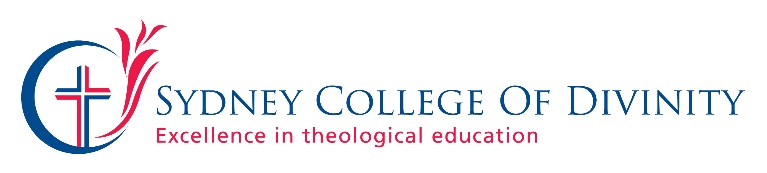 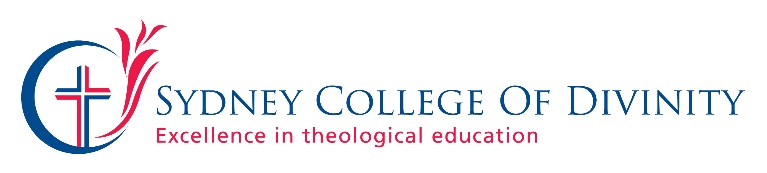 MEL  - 학부 수강신청서  2021 년 2학기        Subject Registration FormMEL  - 학부 수강신청서  2021 년 2학기        Subject Registration FormMEL  - 학부 수강신청서  2021 년 2학기        Subject Registration FormMEL  - 학부 수강신청서  2021 년 2학기        Subject Registration FormMEL  - 학부 수강신청서  2021 년 2학기        Subject Registration FormMEL  - 학부 수강신청서  2021 년 2학기        Subject Registration FormMEL  - 학부 수강신청서  2021 년 2학기        Subject Registration FormMEL  - 학부 수강신청서  2021 년 2학기        Subject Registration FormMEL  - 학부 수강신청서  2021 년 2학기        Subject Registration FormMEL  - 학부 수강신청서  2021 년 2학기        Subject Registration FormMEL  - 학부 수강신청서  2021 년 2학기        Subject Registration FormMEL  - 학부 수강신청서  2021 년 2학기        Subject Registration FormMEL  - 학부 수강신청서  2021 년 2학기        Subject Registration FormMEL  - 학부 수강신청서  2021 년 2학기        Subject Registration FormMEL  - 학부 수강신청서  2021 년 2학기        Subject Registration Form학번 (Stu No) :                                휴대전화 (Mobile No) : 학번 (Stu No) :                                휴대전화 (Mobile No) : 학번 (Stu No) :                                휴대전화 (Mobile No) : 학번 (Stu No) :                                휴대전화 (Mobile No) : 학번 (Stu No) :                                휴대전화 (Mobile No) : 소속 Campus :   MELBOURNE          ONLINE        소속 Campus :   MELBOURNE          ONLINE        소속 Campus :   MELBOURNE          ONLINE        소속 Campus :   MELBOURNE          ONLINE        소속 Campus :   MELBOURNE          ONLINE        소속 Campus :   MELBOURNE          ONLINE        소속 Campus :   MELBOURNE          ONLINE        소속 Campus :   MELBOURNE          ONLINE        소속 Campus :   MELBOURNE          ONLINE        이름 (국문) :이름 (국문) :과정 (Course) :  BTh과정 (Course) :  BTh과정 (Course) :  BTh과정 (Course) :  BTh과정 (Course) :  BTh과정 (Course) :  BTh과정 (Course) :  BTh과정 (Course) :  BTh과정 (Course) :  BTh이름 (영문) :이름 (영문) :국적 (Nationality) : 호주시민권    호주영주권    유학생    Other국적 (Nationality) : 호주시민권    호주영주권    유학생    Other국적 (Nationality) : 호주시민권    호주영주권    유학생    Other국적 (Nationality) : 호주시민권    호주영주권    유학생    Other국적 (Nationality) : 호주시민권    호주영주권    유학생    Other국적 (Nationality) : 호주시민권    호주영주권    유학생    Other국적 (Nationality) : 호주시민권    호주영주권    유학생    Other국적 (Nationality) : 호주시민권    호주영주권    유학생    Other국적 (Nationality) : 호주시민권    호주영주권    유학생    Other국적 (Nationality) : 호주시민권    호주영주권    유학생    Other학점이수를 위한 학문영역 지침표학점이수를 위한 학문영역 지침표학점이수를 위한 학문영역 지침표학점이수를 위한 학문영역 지침표학점이수를 위한 학문영역 지침표학점이수를 위한 학문영역 지침표학점이수를 위한 학문영역 지침표학점이수를 위한 학문영역 지침표학문영역(전공분야)학문영역(전공분야)세부학문영역세부학문영역세부학문영역안내안내안내안내안내안내안내안내안내안내성경신학성경신학(B) 코드로 시작하는 과목 구약 또는 신약(B) 코드로 시작하는 과목 구약 또는 신약(B) 코드로 시작하는 과목 구약 또는 신약성경신학 & 조직신학 영역에서 100  레벨인 선수(개론)과목 이수 후 200 또는 300 레벨 과목 수강 가능  성경신학 & 조직신학 영역에서 100  레벨인 선수(개론)과목 이수 후 200 또는 300 레벨 과목 수강 가능  성경신학 & 조직신학 영역에서 100  레벨인 선수(개론)과목 이수 후 200 또는 300 레벨 과목 수강 가능  성경신학 & 조직신학 영역에서 100  레벨인 선수(개론)과목 이수 후 200 또는 300 레벨 과목 수강 가능  성경신학 & 조직신학 영역에서 100  레벨인 선수(개론)과목 이수 후 200 또는 300 레벨 과목 수강 가능  성경신학 & 조직신학 영역에서 100  레벨인 선수(개론)과목 이수 후 200 또는 300 레벨 과목 수강 가능  성경신학 & 조직신학 영역에서 100  레벨인 선수(개론)과목 이수 후 200 또는 300 레벨 과목 수강 가능  성경신학 & 조직신학 영역에서 100  레벨인 선수(개론)과목 이수 후 200 또는 300 레벨 과목 수강 가능  성경신학 & 조직신학 영역에서 100  레벨인 선수(개론)과목 이수 후 200 또는 300 레벨 과목 수강 가능  성경신학 & 조직신학 영역에서 100  레벨인 선수(개론)과목 이수 후 200 또는 300 레벨 과목 수강 가능  Biblical StudiesBiblical Studies(B) 코드로 시작하는 과목 구약 또는 신약(B) 코드로 시작하는 과목 구약 또는 신약(B) 코드로 시작하는 과목 구약 또는 신약성경신학 & 조직신학 영역에서 100  레벨인 선수(개론)과목 이수 후 200 또는 300 레벨 과목 수강 가능  성경신학 & 조직신학 영역에서 100  레벨인 선수(개론)과목 이수 후 200 또는 300 레벨 과목 수강 가능  성경신학 & 조직신학 영역에서 100  레벨인 선수(개론)과목 이수 후 200 또는 300 레벨 과목 수강 가능  성경신학 & 조직신학 영역에서 100  레벨인 선수(개론)과목 이수 후 200 또는 300 레벨 과목 수강 가능  성경신학 & 조직신학 영역에서 100  레벨인 선수(개론)과목 이수 후 200 또는 300 레벨 과목 수강 가능  성경신학 & 조직신학 영역에서 100  레벨인 선수(개론)과목 이수 후 200 또는 300 레벨 과목 수강 가능  성경신학 & 조직신학 영역에서 100  레벨인 선수(개론)과목 이수 후 200 또는 300 레벨 과목 수강 가능  성경신학 & 조직신학 영역에서 100  레벨인 선수(개론)과목 이수 후 200 또는 300 레벨 과목 수강 가능  성경신학 & 조직신학 영역에서 100  레벨인 선수(개론)과목 이수 후 200 또는 300 레벨 과목 수강 가능  성경신학 & 조직신학 영역에서 100  레벨인 선수(개론)과목 이수 후 200 또는 300 레벨 과목 수강 가능  실천신학실천신학(L) 설교학 & 예배학  /  (P) 목회학 &  기독교 교육학    (C) 목회상담학  /  (S) 영성학 /  M) 선교학  /  (E) 윤리학  (L) 설교학 & 예배학  /  (P) 목회학 &  기독교 교육학    (C) 목회상담학  /  (S) 영성학 /  M) 선교학  /  (E) 윤리학  (L) 설교학 & 예배학  /  (P) 목회학 &  기독교 교육학    (C) 목회상담학  /  (S) 영성학 /  M) 선교학  /  (E) 윤리학  성경신학 & 조직신학 영역에서 100  레벨인 선수(개론)과목 이수 후 200 또는 300 레벨 과목 수강 가능  성경신학 & 조직신학 영역에서 100  레벨인 선수(개론)과목 이수 후 200 또는 300 레벨 과목 수강 가능  성경신학 & 조직신학 영역에서 100  레벨인 선수(개론)과목 이수 후 200 또는 300 레벨 과목 수강 가능  성경신학 & 조직신학 영역에서 100  레벨인 선수(개론)과목 이수 후 200 또는 300 레벨 과목 수강 가능  성경신학 & 조직신학 영역에서 100  레벨인 선수(개론)과목 이수 후 200 또는 300 레벨 과목 수강 가능  성경신학 & 조직신학 영역에서 100  레벨인 선수(개론)과목 이수 후 200 또는 300 레벨 과목 수강 가능  성경신학 & 조직신학 영역에서 100  레벨인 선수(개론)과목 이수 후 200 또는 300 레벨 과목 수강 가능  성경신학 & 조직신학 영역에서 100  레벨인 선수(개론)과목 이수 후 200 또는 300 레벨 과목 수강 가능  성경신학 & 조직신학 영역에서 100  레벨인 선수(개론)과목 이수 후 200 또는 300 레벨 과목 수강 가능  성경신학 & 조직신학 영역에서 100  레벨인 선수(개론)과목 이수 후 200 또는 300 레벨 과목 수강 가능   Christian life & Ministry Christian life & Ministry(L) 설교학 & 예배학  /  (P) 목회학 &  기독교 교육학    (C) 목회상담학  /  (S) 영성학 /  M) 선교학  /  (E) 윤리학  (L) 설교학 & 예배학  /  (P) 목회학 &  기독교 교육학    (C) 목회상담학  /  (S) 영성학 /  M) 선교학  /  (E) 윤리학  (L) 설교학 & 예배학  /  (P) 목회학 &  기독교 교육학    (C) 목회상담학  /  (S) 영성학 /  M) 선교학  /  (E) 윤리학  성경신학 & 조직신학 영역에서 100  레벨인 선수(개론)과목 이수 후 200 또는 300 레벨 과목 수강 가능  성경신학 & 조직신학 영역에서 100  레벨인 선수(개론)과목 이수 후 200 또는 300 레벨 과목 수강 가능  성경신학 & 조직신학 영역에서 100  레벨인 선수(개론)과목 이수 후 200 또는 300 레벨 과목 수강 가능  성경신학 & 조직신학 영역에서 100  레벨인 선수(개론)과목 이수 후 200 또는 300 레벨 과목 수강 가능  성경신학 & 조직신학 영역에서 100  레벨인 선수(개론)과목 이수 후 200 또는 300 레벨 과목 수강 가능  성경신학 & 조직신학 영역에서 100  레벨인 선수(개론)과목 이수 후 200 또는 300 레벨 과목 수강 가능  성경신학 & 조직신학 영역에서 100  레벨인 선수(개론)과목 이수 후 200 또는 300 레벨 과목 수강 가능  성경신학 & 조직신학 영역에서 100  레벨인 선수(개론)과목 이수 후 200 또는 300 레벨 과목 수강 가능  성경신학 & 조직신학 영역에서 100  레벨인 선수(개론)과목 이수 후 200 또는 300 레벨 과목 수강 가능  성경신학 & 조직신학 영역에서 100  레벨인 선수(개론)과목 이수 후 200 또는 300 레벨 과목 수강 가능  기독교전통의 인문학 기독교전통의 인문학 (H ) 교회사  / (W) 기독교 철학  /  (A) 고전어(H ) 교회사  / (W) 기독교 철학  /  (A) 고전어(H ) 교회사  / (W) 기독교 철학  /  (A) 고전어성경신학 & 조직신학 영역에서 100  레벨인 선수(개론)과목 이수 후 200 또는 300 레벨 과목 수강 가능  성경신학 & 조직신학 영역에서 100  레벨인 선수(개론)과목 이수 후 200 또는 300 레벨 과목 수강 가능  성경신학 & 조직신학 영역에서 100  레벨인 선수(개론)과목 이수 후 200 또는 300 레벨 과목 수강 가능  성경신학 & 조직신학 영역에서 100  레벨인 선수(개론)과목 이수 후 200 또는 300 레벨 과목 수강 가능  성경신학 & 조직신학 영역에서 100  레벨인 선수(개론)과목 이수 후 200 또는 300 레벨 과목 수강 가능  성경신학 & 조직신학 영역에서 100  레벨인 선수(개론)과목 이수 후 200 또는 300 레벨 과목 수강 가능  성경신학 & 조직신학 영역에서 100  레벨인 선수(개론)과목 이수 후 200 또는 300 레벨 과목 수강 가능  성경신학 & 조직신학 영역에서 100  레벨인 선수(개론)과목 이수 후 200 또는 300 레벨 과목 수강 가능  성경신학 & 조직신학 영역에서 100  레벨인 선수(개론)과목 이수 후 200 또는 300 레벨 과목 수강 가능  성경신학 & 조직신학 영역에서 100  레벨인 선수(개론)과목 이수 후 200 또는 300 레벨 과목 수강 가능  Humanities in the Christian Tradition Humanities in the Christian Tradition (H ) 교회사  / (W) 기독교 철학  /  (A) 고전어(H ) 교회사  / (W) 기독교 철학  /  (A) 고전어(H ) 교회사  / (W) 기독교 철학  /  (A) 고전어성경신학 & 조직신학 영역에서 100  레벨인 선수(개론)과목 이수 후 200 또는 300 레벨 과목 수강 가능  성경신학 & 조직신학 영역에서 100  레벨인 선수(개론)과목 이수 후 200 또는 300 레벨 과목 수강 가능  성경신학 & 조직신학 영역에서 100  레벨인 선수(개론)과목 이수 후 200 또는 300 레벨 과목 수강 가능  성경신학 & 조직신학 영역에서 100  레벨인 선수(개론)과목 이수 후 200 또는 300 레벨 과목 수강 가능  성경신학 & 조직신학 영역에서 100  레벨인 선수(개론)과목 이수 후 200 또는 300 레벨 과목 수강 가능  성경신학 & 조직신학 영역에서 100  레벨인 선수(개론)과목 이수 후 200 또는 300 레벨 과목 수강 가능  성경신학 & 조직신학 영역에서 100  레벨인 선수(개론)과목 이수 후 200 또는 300 레벨 과목 수강 가능  성경신학 & 조직신학 영역에서 100  레벨인 선수(개론)과목 이수 후 200 또는 300 레벨 과목 수강 가능  성경신학 & 조직신학 영역에서 100  레벨인 선수(개론)과목 이수 후 200 또는 300 레벨 과목 수강 가능  성경신학 & 조직신학 영역에서 100  레벨인 선수(개론)과목 이수 후 200 또는 300 레벨 과목 수강 가능  조직신학 조직신학 (T) 코드로 시작하는 과목(T) 코드로 시작하는 과목(T) 코드로 시작하는 과목성경신학 & 조직신학 영역에서 100  레벨인 선수(개론)과목 이수 후 200 또는 300 레벨 과목 수강 가능  성경신학 & 조직신학 영역에서 100  레벨인 선수(개론)과목 이수 후 200 또는 300 레벨 과목 수강 가능  성경신학 & 조직신학 영역에서 100  레벨인 선수(개론)과목 이수 후 200 또는 300 레벨 과목 수강 가능  성경신학 & 조직신학 영역에서 100  레벨인 선수(개론)과목 이수 후 200 또는 300 레벨 과목 수강 가능  성경신학 & 조직신학 영역에서 100  레벨인 선수(개론)과목 이수 후 200 또는 300 레벨 과목 수강 가능  성경신학 & 조직신학 영역에서 100  레벨인 선수(개론)과목 이수 후 200 또는 300 레벨 과목 수강 가능  성경신학 & 조직신학 영역에서 100  레벨인 선수(개론)과목 이수 후 200 또는 300 레벨 과목 수강 가능  성경신학 & 조직신학 영역에서 100  레벨인 선수(개론)과목 이수 후 200 또는 300 레벨 과목 수강 가능  성경신학 & 조직신학 영역에서 100  레벨인 선수(개론)과목 이수 후 200 또는 300 레벨 과목 수강 가능  성경신학 & 조직신학 영역에서 100  레벨인 선수(개론)과목 이수 후 200 또는 300 레벨 과목 수강 가능  TheologyTheology(T) 코드로 시작하는 과목(T) 코드로 시작하는 과목(T) 코드로 시작하는 과목성경신학 & 조직신학 영역에서 100  레벨인 선수(개론)과목 이수 후 200 또는 300 레벨 과목 수강 가능  성경신학 & 조직신학 영역에서 100  레벨인 선수(개론)과목 이수 후 200 또는 300 레벨 과목 수강 가능  성경신학 & 조직신학 영역에서 100  레벨인 선수(개론)과목 이수 후 200 또는 300 레벨 과목 수강 가능  성경신학 & 조직신학 영역에서 100  레벨인 선수(개론)과목 이수 후 200 또는 300 레벨 과목 수강 가능  성경신학 & 조직신학 영역에서 100  레벨인 선수(개론)과목 이수 후 200 또는 300 레벨 과목 수강 가능  성경신학 & 조직신학 영역에서 100  레벨인 선수(개론)과목 이수 후 200 또는 300 레벨 과목 수강 가능  성경신학 & 조직신학 영역에서 100  레벨인 선수(개론)과목 이수 후 200 또는 300 레벨 과목 수강 가능  성경신학 & 조직신학 영역에서 100  레벨인 선수(개론)과목 이수 후 200 또는 300 레벨 과목 수강 가능  성경신학 & 조직신학 영역에서 100  레벨인 선수(개론)과목 이수 후 200 또는 300 레벨 과목 수강 가능  성경신학 & 조직신학 영역에서 100  레벨인 선수(개론)과목 이수 후 200 또는 300 레벨 과목 수강 가능  집중강좌 강의 시간 (Intensive) :  7 월  12 일(월) - 16 일(금)  오전 9:30 - 오후 5:30집중강좌 강의 시간 (Intensive) :  7 월  12 일(월) - 16 일(금)  오전 9:30 - 오후 5:30집중강좌 강의 시간 (Intensive) :  7 월  12 일(월) - 16 일(금)  오전 9:30 - 오후 5:30집중강좌 강의 시간 (Intensive) :  7 월  12 일(월) - 16 일(금)  오전 9:30 - 오후 5:30집중강좌 강의 시간 (Intensive) :  7 월  12 일(월) - 16 일(금)  오전 9:30 - 오후 5:30집중강좌 강의 시간 (Intensive) :  7 월  12 일(월) - 16 일(금)  오전 9:30 - 오후 5:30집중강좌 강의 시간 (Intensive) :  7 월  12 일(월) - 16 일(금)  오전 9:30 - 오후 5:30집중강좌 강의 시간 (Intensive) :  7 월  12 일(월) - 16 일(금)  오전 9:30 - 오후 5:30집중강좌 강의 시간 (Intensive) :  7 월  12 일(월) - 16 일(금)  오전 9:30 - 오후 5:30집중강좌 강의 시간 (Intensive) :  7 월  12 일(월) - 16 일(금)  오전 9:30 - 오후 5:30집중강좌 강의 시간 (Intensive) :  7 월  12 일(월) - 16 일(금)  오전 9:30 - 오후 5:30집중강좌 강의 시간 (Intensive) :  7 월  12 일(월) - 16 일(금)  오전 9:30 - 오후 5:30집중강좌 강의 시간 (Intensive) :  7 월  12 일(월) - 16 일(금)  오전 9:30 - 오후 5:30집중강좌 강의 시간 (Intensive) :  7 월  12 일(월) - 16 일(금)  오전 9:30 - 오후 5:30집중강좌 강의 시간 (Intensive) :  7 월  12 일(월) - 16 일(금)  오전 9:30 - 오후 5:30L7100Y예배학개론 (한규희 교수)  ZOOM-BRI to SYD & MEL                2.  H7380Y 한국교회사  (신민석 교수)  ZOOM- SYD to BRI & MELL7100Y예배학개론 (한규희 교수)  ZOOM-BRI to SYD & MEL                2.  H7380Y 한국교회사  (신민석 교수)  ZOOM- SYD to BRI & MELL7100Y예배학개론 (한규희 교수)  ZOOM-BRI to SYD & MEL                2.  H7380Y 한국교회사  (신민석 교수)  ZOOM- SYD to BRI & MELL7100Y예배학개론 (한규희 교수)  ZOOM-BRI to SYD & MEL                2.  H7380Y 한국교회사  (신민석 교수)  ZOOM- SYD to BRI & MELL7100Y예배학개론 (한규희 교수)  ZOOM-BRI to SYD & MEL                2.  H7380Y 한국교회사  (신민석 교수)  ZOOM- SYD to BRI & MELL7100Y예배학개론 (한규희 교수)  ZOOM-BRI to SYD & MEL                2.  H7380Y 한국교회사  (신민석 교수)  ZOOM- SYD to BRI & MELL7100Y예배학개론 (한규희 교수)  ZOOM-BRI to SYD & MEL                2.  H7380Y 한국교회사  (신민석 교수)  ZOOM- SYD to BRI & MELL7100Y예배학개론 (한규희 교수)  ZOOM-BRI to SYD & MEL                2.  H7380Y 한국교회사  (신민석 교수)  ZOOM- SYD to BRI & MELL7100Y예배학개론 (한규희 교수)  ZOOM-BRI to SYD & MEL                2.  H7380Y 한국교회사  (신민석 교수)  ZOOM- SYD to BRI & MELL7100Y예배학개론 (한규희 교수)  ZOOM-BRI to SYD & MEL                2.  H7380Y 한국교회사  (신민석 교수)  ZOOM- SYD to BRI & MELL7100Y예배학개론 (한규희 교수)  ZOOM-BRI to SYD & MEL                2.  H7380Y 한국교회사  (신민석 교수)  ZOOM- SYD to BRI & MELL7100Y예배학개론 (한규희 교수)  ZOOM-BRI to SYD & MEL                2.  H7380Y 한국교회사  (신민석 교수)  ZOOM- SYD to BRI & MELL7100Y예배학개론 (한규희 교수)  ZOOM-BRI to SYD & MEL                2.  H7380Y 한국교회사  (신민석 교수)  ZOOM- SYD to BRI & MELL7100Y예배학개론 (한규희 교수)  ZOOM-BRI to SYD & MEL                2.  H7380Y 한국교회사  (신민석 교수)  ZOOM- SYD to BRI & MELL7100Y예배학개론 (한규희 교수)  ZOOM-BRI to SYD & MEL                2.  H7380Y 한국교회사  (신민석 교수)  ZOOM- SYD to BRI & MEL강의 시간표강의 시간표강의 시간표강의 시간표강의 시간표강의 시간표강의 시간표강의 시간표강의 시간표강의 시간표강의 시간표강의 시간표강의 시간표강의 시간표강의 시간표날짜과목과목과목교수교수교수강의방식강의방식강의방식강의방식강의방식강의방식비고비고월요일 (오전)10:00am - 12:30pm                          B7120Y 구약개론B7120Y 구약개론B7120Y 구약개론송인석 교수MEL송인석 교수MEL송인석 교수MEL MEL Class only MEL Class only MEL Class only MEL Class only MEL Class only MEL Class only졸업필수졸업필수월요일 (오전)10:00am - 12:30pm                          Intro. To Old TestamentIntro. To Old TestamentIntro. To Old Testament송인석 교수MEL송인석 교수MEL송인석 교수MEL MEL Class only MEL Class only MEL Class only MEL Class only MEL Class only MEL Class only졸업필수졸업필수월요일 ( 오후 )                               1:30pm - 4:00pmP7261Y 목회 리더쉽Principles of Pastoral LeadershipP7261Y 목회 리더쉽Principles of Pastoral LeadershipP7261Y 목회 리더쉽Principles of Pastoral Leadership최춘식 교수MEL최춘식 교수MEL최춘식 교수MELZOOM MEL to BRIZOOM MEL to BRIZOOM MEL to BRIZOOM MEL to BRIZOOM MEL to BRIZOOM MEL to BRI월요일 (All Day)     A7120Y 헬라어 개론A7120Y 헬라어 개론A7120Y 헬라어 개론양병구 교수BRI양병구 교수BRI양병구 교수BRI9월 13일 - 11월 8일 (6주간월요일수업)  9월 13일 - 11월 8일 (6주간월요일수업)  9월 13일 - 11월 8일 (6주간월요일수업)  9월 13일 - 11월 8일 (6주간월요일수업)  9월 13일 - 11월 8일 (6주간월요일수업)  9월 13일 - 11월 8일 (6주간월요일수업)  졸업필수졸업필수 10:00am - 12:30pm                          1:30pm - 4:00pmIntro to New Testament GreekIntro to New Testament GreekIntro to New Testament Greek양병구 교수BRI양병구 교수BRI양병구 교수BRIBRI to SYD & MEL (ZOOM SEMI-INTENSIVE)BRI to SYD & MEL (ZOOM SEMI-INTENSIVE)BRI to SYD & MEL (ZOOM SEMI-INTENSIVE)BRI to SYD & MEL (ZOOM SEMI-INTENSIVE)BRI to SYD & MEL (ZOOM SEMI-INTENSIVE)BRI to SYD & MEL (ZOOM SEMI-INTENSIVE)졸업필수졸업필수화요일 (오전)10:00am - 12:30pmT7287Y 웨슬레신학 Wesleyan TheologyT7287Y 웨슬레신학 Wesleyan TheologyT7287Y 웨슬레신학 Wesleyan Theology유재인 교수SYD유재인 교수SYD유재인 교수SYDZOOM & COMB SYD to BRI & MELZOOM & COMB SYD to BRI & MELZOOM & COMB SYD to BRI & MELZOOM & COMB SYD to BRI & MELZOOM & COMB SYD to BRI & MELZOOM & COMB SYD to BRI & MEL선수과목 이수 확인선수과목 이수 확인화요일 (오후)2:30pm - 5:00pmB7220Y 구약역사서B7220Y 구약역사서B7220Y 구약역사서심형권 교수SYD심형권 교수SYD심형권 교수SYDZOOM   SYD to BRI & MELZOOM   SYD to BRI & MELZOOM   SYD to BRI & MELZOOM   SYD to BRI & MELZOOM   SYD to BRI & MELZOOM   SYD to BRI & MEL선수과목 이수 확인선수과목 이수 확인화요일 (오후)2:30pm - 5:00pmOT Historical BooksOT Historical BooksOT Historical Books심형권 교수SYD심형권 교수SYD심형권 교수SYDZOOM   SYD to BRI & MELZOOM   SYD to BRI & MELZOOM   SYD to BRI & MELZOOM   SYD to BRI & MELZOOM   SYD to BRI & MELZOOM   SYD to BRI & MEL선수과목 이수 확인선수과목 이수 확인수요일 (오전)10:00am - 12:30pmT7386 개혁신학T7386 개혁신학T7386 개혁신학김행섭 교수SYD김행섭 교수SYD김행섭 교수SYDZOOM SYD to BRI & MELZOOM SYD to BRI & MELZOOM SYD to BRI & MELZOOM SYD to BRI & MELZOOM SYD to BRI & MELZOOM SYD to BRI & MEL선수과목 이수 확인선수과목 이수 확인수요일 (오전)10:00am - 12:30pmReformation TheologyReformation TheologyReformation Theology김행섭 교수SYD김행섭 교수SYD김행섭 교수SYDZOOM SYD to BRI & MELZOOM SYD to BRI & MELZOOM SYD to BRI & MELZOOM SYD to BRI & MELZOOM SYD to BRI & MELZOOM SYD to BRI & MEL선수과목 이수 확인선수과목 이수 확인경건회 (Chapel)   1:30pm - 2:30pm  학기 중 매주 수요일  경건회 (Chapel)   1:30pm - 2:30pm  학기 중 매주 수요일  경건회 (Chapel)   1:30pm - 2:30pm  학기 중 매주 수요일  경건회 (Chapel)   1:30pm - 2:30pm  학기 중 매주 수요일  경건회 (Chapel)   1:30pm - 2:30pm  학기 중 매주 수요일  경건회 (Chapel)   1:30pm - 2:30pm  학기 중 매주 수요일  경건회 (Chapel)   1:30pm - 2:30pm  학기 중 매주 수요일  경건회 (Chapel)   1:30pm - 2:30pm  학기 중 매주 수요일  경건회 (Chapel)   1:30pm - 2:30pm  학기 중 매주 수요일  경건회 (Chapel)   1:30pm - 2:30pm  학기 중 매주 수요일  경건회 (Chapel)   1:30pm - 2:30pm  학기 중 매주 수요일  경건회 (Chapel)   1:30pm - 2:30pm  학기 중 매주 수요일  경건회 (Chapel)   1:30pm - 2:30pm  학기 중 매주 수요일  경건회 (Chapel)   1:30pm - 2:30pm  학기 중 매주 수요일  경건회 (Chapel)   1:30pm - 2:30pm  학기 중 매주 수요일  수요일 (오후)2:30pm - 5:00pmB7254Y 공관복음B7254Y 공관복음B7254Y 공관복음김세현 교수SYD김세현 교수SYD김세현 교수SYDZOOM & COMB SYD to MELZOOM & COMB SYD to MELZOOM & COMB SYD to MELZOOM & COMB SYD to MELZOOM & COMB SYD to MELZOOM & COMB SYD to MEL선수과목 이수 확인선수과목 이수 확인수요일 (오후)2:30pm - 5:00pmSynoptic GospelsSynoptic GospelsSynoptic Gospels김세현 교수SYD김세현 교수SYD김세현 교수SYDZOOM & COMB SYD to MELZOOM & COMB SYD to MELZOOM & COMB SYD to MELZOOM & COMB SYD to MELZOOM & COMB SYD to MELZOOM & COMB SYD to MEL선수과목 이수 확인선수과목 이수 확인수요일 (오후)2:30pm - 5:00pmC7146Y 목회 상담학 개론C7146Y 목회 상담학 개론C7146Y 목회 상담학 개론노경혜 교수SYD노경혜 교수SYD노경혜 교수SYDZOOM   SYD to BRI & MELZOOM   SYD to BRI & MELZOOM   SYD to BRI & MELZOOM   SYD to BRI & MELZOOM   SYD to BRI & MELZOOM   SYD to BRI & MEL수요일 (오후)2:30pm - 5:00pmIntroduction to Pastoral CounsellingIntroduction to Pastoral CounsellingIntroduction to Pastoral Counselling노경혜 교수SYD노경혜 교수SYD노경혜 교수SYDZOOM   SYD to BRI & MELZOOM   SYD to BRI & MELZOOM   SYD to BRI & MELZOOM   SYD to BRI & MELZOOM   SYD to BRI & MELZOOM   SYD to BRI & MEL목요일 (오후)                   T7217Y 교회론T7217Y 교회론T7217Y 교회론이상진 교수SYD이상진 교수SYD이상진 교수SYDZOOM & COMB SYD to BRI & MELZOOM & COMB SYD to BRI & MELZOOM & COMB SYD to BRI & MELZOOM & COMB SYD to BRI & MELZOOM & COMB SYD to BRI & MELZOOM & COMB SYD to BRI & MEL선수과목 이수 확인선수과목 이수 확인목요일 (오후)                   The ChurchThe ChurchThe Church이상진 교수SYD이상진 교수SYD이상진 교수SYDZOOM & COMB SYD to BRI & MELZOOM & COMB SYD to BRI & MELZOOM & COMB SYD to BRI & MELZOOM & COMB SYD to BRI & MELZOOM & COMB SYD to BRI & MELZOOM & COMB SYD to BRI & MEL선수과목 이수 확인선수과목 이수 확인  2:30pm - 5:00pmH7240Y 중세교회사H7240Y 중세교회사H7240Y 중세교회사김진흥 교수SYD김진흥 교수SYD김진흥 교수SYDZOOM   SYD to BRI & MELZOOM   SYD to BRI & MELZOOM   SYD to BRI & MELZOOM   SYD to BRI & MELZOOM   SYD to BRI & MELZOOM   SYD to BRI & MEL  2:30pm - 5:00pmHistory of the Church in the Middle AgesHistory of the Church in the Middle AgesHistory of the Church in the Middle Ages김진흥 교수SYD김진흥 교수SYD김진흥 교수SYDZOOM   SYD to BRI & MELZOOM   SYD to BRI & MELZOOM   SYD to BRI & MELZOOM   SYD to BRI & MELZOOM   SYD to BRI & MELZOOM   SYD to BRI & MEL수강 신청 과목 (Registering Subject)수강 신청 과목 (Registering Subject)수강 신청 과목 (Registering Subject)과목코드과목명과목명과목명과목명과목명교수교수교수교수교수교수기타기타기타본인은 상기 과목들을 수강 신청합니다.        20            년             월            일          학생 서명 :본인은 상기 과목들을 수강 신청합니다.        20            년             월            일          학생 서명 :본인은 상기 과목들을 수강 신청합니다.        20            년             월            일          학생 서명 :본인은 상기 과목들을 수강 신청합니다.        20            년             월            일          학생 서명 :본인은 상기 과목들을 수강 신청합니다.        20            년             월            일          학생 서명 :본인은 상기 과목들을 수강 신청합니다.        20            년             월            일          학생 서명 :본인은 상기 과목들을 수강 신청합니다.        20            년             월            일          학생 서명 :본인은 상기 과목들을 수강 신청합니다.        20            년             월            일          학생 서명 :본인은 상기 과목들을 수강 신청합니다.        20            년             월            일          학생 서명 :본인은 상기 과목들을 수강 신청합니다.        20            년             월            일          학생 서명 :본인은 상기 과목들을 수강 신청합니다.        20            년             월            일          학생 서명 :본인은 상기 과목들을 수강 신청합니다.        20            년             월            일          학생 서명 :